Permission Letter for School AbsenceSonos Jorden Visalians corp. 268 Arc Street San Fernando+1 987-365402-01-2019Harrison Wilson SRS public SchoolArc Street San Fernando+1 987-5154DateSubject: Permission letter for leave from school Respected Harrison Wilson Sir,I, Sonos Jorden, am the father of Jack Jorden who is studying in Class IV of your reputed school. We are attending my cousin’s marriage in Jaipur this week and therefore I am requesting you to grant Jack leave from 13th March 2019 to 17th March 2019.I personally have to make many arrangements a few arrangements before the marriage so I have to leave with my family a little early. I would personally take care of the subjects and portion that would be missed by Jack during this period.I hope that you will consider my request and grant the leaves for the aforementioned dates.Sincerely, Sonos Jorden Signature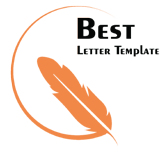 